It is Fife Council’s Policy to provide school meals for all pupils attending school. If a pupil requires a specific diet including life choices, cultural or religious reasons we would request that the parent/ guardian meets with our catering team to discuss options. If this is not possible, the parent/ guardian should ensure appropriate choices are selected when completing the lunch order. Please ensure if you require any adjustments to menu for your child then a meeting must be requested.Any areas of the form not completed will result in the form being returned therefore causing a delay in processing.Pupil DetailsPLEASE RETURN TO: Dietaryrequest@fife.gov.ukOur Online Interactive menu is available to view on www.fife.gov.uk/schoolmealsThis gives you all the Nutritional and Allergen information on each ingredient used within our recipes.Specific Dietary 
Requirements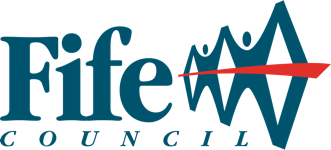 Pupils NameClass SchoolDietary Requirementi.e. Coeliac, Lactose intolerance, Kosher, Vegan, HalalFood Allergies 
& Additional Information 
i.e. wheat, milk, eggDoctor/Dietician/ Nutritionist  
(if applicable)Name:      Doctor/Dietician/ Nutritionist  
(if applicable)Phone number:      Meeting Required with Catering Staff Yes     NoSignature of Parent/Guardian:Parents Contact Details Email:      Parents Contact Details Phone number:      Date:Please note this information is held within the School Kitchen for management purposes, can you tick the box to accept. 